ABRAHAM LINCOLN COLLEGEEvaluación de lenguaje y comunicación 7º añoResponde las siguientes preguntas y luego comprueba si están correctas .Observa el esquema del “Viaje del héroe” propuesto por Joseph Campbell y revisado enla clase 9. Completa los aspectos que se solicitan: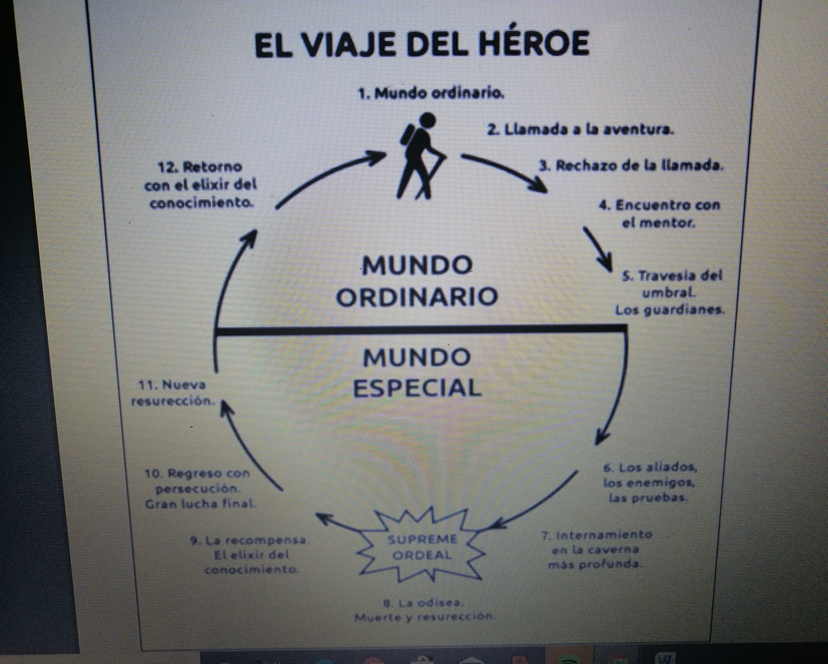 1. Se puede afirmar que Teseo realiza un viaje que lo convierte en héroe porque• I. Vivió múltiples aventuras y se enfrentó a desafíos.• II. Tuvo la ayuda y guía protectora de otros personajes.• III. Recorre un camino físico y un camino interior de aprendizaje.a. Solo I			b. Solo II		c. Solo I y II		d. I, II y III2. El encuentro con el mentor (punto 4) podría ser cuando:a. Hércules visita el palacio del abuelo de Teseo.b. Se encuentra con su abuelo, el rey, en el monte.c. Levanta la piedra y encuentra la espada y las sandalias.d. Logra vencer al gigante “Doblador de pinos”.3. Algunas de las pruebas (punto 6) serían:a. Vence al monstruo de dos cabezas.b. Enfrenta a Procusto, “el doblador”.c. Arrebata a Perséfone el mazo de bronce.d. Lucha y vence a Medea y al hijo de ella.4. El punto 8 “La Odisea, muerte y resurrección” en el relato de Teseo correspondería al:a. episodio de Teseo con el Minotauro.b. descenso de Teseo a los infiernos.c. enfrentamiento con el “doblador de pinos”.d. Combate con el toro de Maratón.5. Un objeto o don que recibe Teseo en su viaje para convertirse en héroe es:a. El escudo que le regaló Hércules.b. El mazo que arrebató al hijo de Hefesto.c. Las sandalias que le dejó su padre.d. La piel protectora del León de Nemea.6. De acuerdo a lo aprendido en las clases ¿Qué personas podrían ser consideradashéroes hoy en día?a. Aquellas que luchan y vencen a otros en sus propósitos.b. Muchas de las personas que trabajan por un propósito colectivo.c. Los jóvenes que estudian y finalizan una carrera profesional.d. Las personas que toman en cuenta las opiniones